Wiring your Infrared Sensor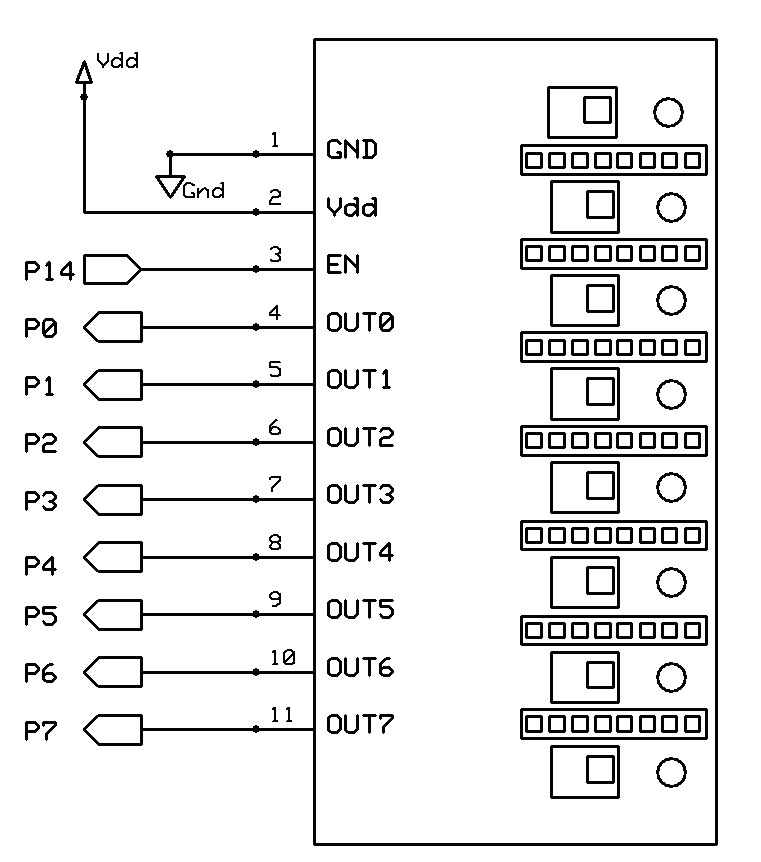 Use the wire harness with the three wires – black, red, and white – to connect the GND, Vdd, and EN pins to the motor shield. I suggest using the black for GND and red for Vdd. Use the other two wire harnesses – blue, purple, grey, and white – to connect OUTs 0 through 7 to the motor shield. When writing your code, analog in ports 0 – 3 become digital ports 14 – 16 respectively. So just refer to them as such. 